Prof. LUIS ANGEL GUARÁSCUIL 20-14324119-0ALMAFUERTE 466-K4703AEJ–SAN F. DEL VALLE DE CATAMARCA TE. 0383 154673193 (MOVIL) / 0383 4429320 (FIJO)E – MAIL: luis.angel.guaras@gmail.com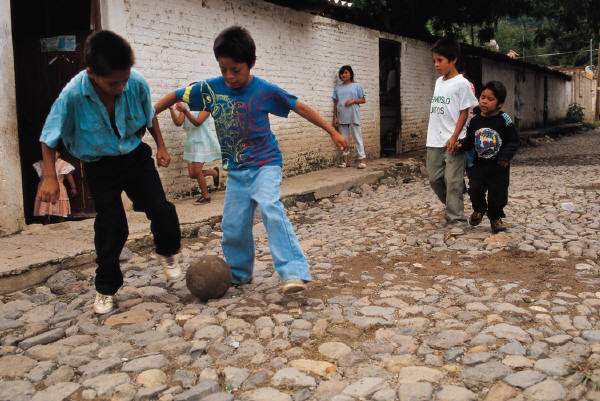 Cierta vez estaba un niño jugando con su pelota a la hora de la siesta. Volaba su imaginación en los caprichosos dibujos del balón.Pasó, entonces, un hacedor de héroes, de esos que son aclamados por tribunas llenas de pasión y colores. Le dijo:Ven conmigo y haré de ti un héroe. Harás jugadas maravillosas y el mundo se postrará ante ti. Cantarán tu nombre y serás reconocido como el mejor de todos.Gracias – dijo el niño – pero no se si quiero tal gloria.¿Qué es lo que pretendes? – preguntó sorprendido el hacedor de héroes.Jugar -  dijo el niño – Quiero jugar, maestro...                                                                                                               LUIS ANGEL GUARÁS                                                                                                     CATAMARCA – DICIEMBRE DE 2004IDENTIFICACIÓN DEL ESPACIO CURRICULAR Y SU PERSONAL DOCENTECICLO ACADÉMICO: 2021PERSONAL DOCENTEI.- FUNDAMENTACIÓNa).- El Juego.	El juego es la actividad más seria del niño dice un viejo axioma de la Educación Física. ¡Y nada hay más cierto!	Sucede que en el maravilloso mundo del juego hay lugar para la fantasía y los valores que sobrevuelan el momento lúdico: el compañerismo, la generosidad, la honestidad… Y la trampa, el egoísmo, la cobardía, el engaño... Y el aprendizaje hijo de ese momento.	Muchas son las teorías que analizan el juego tratando de encontrar una explicación del por qué se juega, creando cada una de ellas una plataforma de conocimientos y experiencias que deben ser aprovechados en el hecho educativo, ya que el juego se propone a si mismo como un excelente vehículo de exploración, canalización y agente de formación.EXPLORACIÓN por cuanto permite conocernos a nosotros mismo, al otro y al mundo que nos rodea a través del simple hecho de jugar.CANALIZACIÓN  pues a través del juego brindamos la posibilidad de canalizar los más diversos conflictos.AGENTE DE FORMACIÓN  por cuanto es una poderosa oportunidad para llegar a los demás, ayudando a conseguir saberes y/o hábitos cuando se utiliza al juego como método de enseñanza o estrategia pedagógica.Jugamos a lo largo de nuestra vida, sobre todo cuando somos niños. En este punto considero que en nuestra infancia  hay dos actividades fundamentales (que tal vez sean una sola) que son jugar y aprender, con un componente intrínseco: el placer.Se puede aprender jugando o se puede jugar a aprender, depende de la situación. Pero siempre se lo puede hacer placenteramente¡Qué poderosa herramienta tenemos en el juego! Saber manejarla debería ser el objetivo de todo docente. Y justamente eso es lo que propongo: desmenuzar los pormenores del juego, conociéndolo, creando, recreándolo y replanteando estrategias para llegar a ese “pequeño gran universo” que es el niño.b).- La Recreación.En la Convención de Recreación realizada en Chapadmalal en el año 1967 ya se establecía que la recreación es aquella actividad humana libre y placentera, efectuada individual o grupalmente, destinada a perfeccionar al hombre.Waichman (1979) propone a la recreación como la actividad pedagógica que tiene lugar en el tiempo libre. Es, por tanto, una actividad educativa por esencia y no, como se intenta deslizar en otras definiciones, una mera experiencia de entretenimiento o pasatiempo.Por otro lado, la Asociación de Recreación de los Estados Unidos establece que la recreación es el uso productivo del tiempo libre; es un ejercicio esencial de la vida plena.Idealmente la recreación se relaciona con las estructuras física, mental, social, espiritual y emocional del individuo. Persigue dos objetivos fundamentales, que son el aprovechamiento del tiempo libre (tiempo de ocio) y la posibilidad de aprendizaje, todo ello con un componente intrínseco: el placer.El conocimiento acabado de las diversas técnicas recreativas y su manejo son herramientas pedagógicas necesarias en todo docente, puesto que sirven para implementar nuevas estrategias que se deben aprovechar en diversos ámbitos educativos (formal y no formal).c).- El Juego y la Recreación.	Hemos deslizado párrafos arriba un componente común entre el juego y la recreación que es el placer. También se establece que las dos actividades son vehículos de aprendizaje y poderosa herramienta pedagógica por la función esencialmente educadora que conllevan implícitamente. Es que existe una estrecha relación entre ambas, ya que se sirven mutuamente una de otra a punto tal de convertirse en una sola.	De más está decir que el manejo profesional y acabado del juego y la recreación es fundamental en la tarea docente por la potencialidad de su uso, siendo de gran ayuda en diversos ámbitos (clase formal, clases al aire libre, paseos, excursiones, campamentos y festejos entre otras). Y desde siempre, quien ha sido referente natural e indiscutido en la gestión de ambas actividades fue el profesor de Educación Física. II.- CAPACIDADES	Considerando la relevancia de capacidades a desarrollar en los futuros docentes en relación a Juego y la Recreación en particular y la Educación Física en general, buscamos que los alumnos sean capaces de:Dominar los saberes a enseñar.Dirigir la enseñanza y gestionar las clases.Intervenir en la dinámica grupal.Intervenir en el escenario institucional y comunitario.III.- OBJETIVOSGENERALESPECIFICOSManejar conocimientos, procedimientos, pautas lógicas, estratégicas, técnicas y tácticas del juego y la recreación.Fomentar la creatividad.Relacionar las situaciones psíquicas – corporales – orgánicas de los niños con el ejercicio corporal y motriz sistemático, a fin de una buena utilización del recurso del juego y las actividades recreativas.Distribuir y utilizar el tiempo de trabajo en función de las necesidades de investigación y práctica de campo, para fundamentar valores tales como respeto, honestidad, puntualidad y compañerismo, que hacen a la Etica Profesional.Disponer de habilidades y actitudes necesarias para trabajar en equipo y/o grupos, para planificar y organizar actividades lúdicas.Formar a los alumnos, futuros docentes, como líderes conductores de grupos.IV.- CONTENIDOSDebido a la pandemia por COVID-19 y de acuerdo a lo normado por las autoridades educativas, los contenidos teóricos se dictan bajo la modalidad a distancia (remota) a través del grupo de la red social Whatsapp y clases virtuales vía Google Meet  por Aislamiento Social Preventivo y Obligatorio (ASPO).EJE I“EL MARAVILLOSO MUNDO DEL JUEGO”CONTENIDOS CONCEPTUALES.El Juego: conceptos y definiciones.Teorías.Clasificación de los juegos.Evolución de los juegos.Estructura del juego.Los juegos motores: concepto y clasificación.Técnicas de gestión y control de los juegos.La regla y la trampa como estrategia de juego.Valor pedagógico.El juego como estrategia pedagógica.El juego como método de enseñanza.Juego y Deporte: diferencias. Evolución del juego.El juego en los diversos niveles de la educación formal (inicial, primario y secundario).El juego en el ámbito no formal y en las diferentes etapas del hombre (niñez, infancia, adolescencia y vejez). Adaptaciones pedagógicas. Juegos para personas en situación de discapacidad.CONTENIDOS TRANSVERSALES: No hayEJE II“LA RECREACIÓN”CONTENIDOS CONCEPTUALES:La recreación: conceptos y definiciones.Corrientes ideológicas.El ocio: conceptos y definiciones.La recreación como estrategia pedagógica.Gradación de las actividades recreativas.El animador o líder recreativo: características.Técnicas propias de la recreación.La actitud positiva. Pilares.Los ámbitos de aplicación de las actividades recreativas.Los juegos recreativos.Las actividades estético – expresivas y la recreación.El cancionero.Gestión, cogestión y autogestión de las actividades recreativas.Gestión de las actividades recreativas: planificación, administración y control.La recreación en los diversos niveles de la educación formal (inicial, primario y secundario).La recreación en el ámbito no formal y en las diferentes etapas del hombre (niñez, infancia, adolescencia y vejez). Adaptaciones pedagógicas.CONTENIDOS TRANSVERSALES: No hayV.- TIEMPOVI.- EVALUACIONSujeta a modificaciones por Aislamiento Social Preventivo y Obligatorio	Se evaluará de acuerdo a los criterios establecidos en el RAM y serán:ALUMNO CON PROMOCIÓN: para acceder a la promoción del espacio curricular el alumno deberá acreditar un 80 % (ochenta por ciento) de asistencia y aprobar el 100  % (cien por ciento) de las instancias de evaluación con una nota de 7 (siete) o más.ALUMNO REGULAR: será considerado como tal el alumno que acredite el 60 % (sesenta por ciento) de asistencia y apruebe el 90 % (noventa por ciento) de las instancias de evaluación con una nota inferior a 7 (siete) y superior a 4 (cuatro).ALUMNO LIBRE: será considerado alumno libre quien no haya cumplimentado con cualquiera de los puntos anteriores. Se admite la posibilidad de los alumnos libres por elección (alumno matriculado que por propia elección opta por ser libre).b).- INSTANCIASPRIMERA EVALUACIÓN PARCIAL ESCRITARODUCCIÓN GRUPAL, DOMICILIARIA Y CON DEFENSATEMA: EL JUEGO (CONCEPTOS, TEORÍAS QUE LO SUSTENTAN, CLASIFICACIÓN, TÉCNICAS DE ADMINISTRACIÓN Y GESTIÓN, TÉCNICA DE LA ACTITUD POSITIVA, CLASIFICACIÓN DE LOS JUEGOS MOTORES).PRIMERA EVALUACIÓN PARCIAL PRÁCTICASujeta a modificaciones por Aislamiento Social Preventivo y ObligatorioPRODUCCIÓN GRUPAL.TEMA: ADMINISTRACIÓN Y GESTIÓN DE JUEGOS DESTINADOS PARA DIVERSAS EDADES Y NIVELES EDUCATIVOS.SEGUNDA EVALUACIÓN PARCIAL ESCRITARODUCCIÓN GRUPAL, DOMICILIARIA Y CON DEFENSATEMA: LA RECREACIÓN (CONCEPTOS, CORRIENTES RECREATIVAS, ADMINISTRACIÓN Y GESTIÓN DE ACTIVIDADES RECREATIVAS, APLICACIÓN DE LA ACTITUD POSITIVA)SEGUNDA EVALUACIÓN PARCIAL PRÁCTICASujeta a modificaciones por Aislamiento Social Preventivo y ObligatorioPRODUCCIÓN GRUPAL.TEMA: ADMINISTRACIÓN Y GESTIÓN DE ACTIVIDADES RECREATIVAS DESTINADOS A DIVERSAS EDADES Y NIVELES EDUCATIVOS.EVALUACIÓN INTEGRAL FINALSujeta a modificaciones por Aislamiento Social Preventivo y ObligatorioCOLOQUIO FINAL.TEMA: RECORRIDO POR TODO EL PROGRAMA A TRAVÉS DE VIDEOCONFERENCIA IINDIVIDUAL.Todas las instancias de evaluación admiten recuperación.VII.- BIBLIOGRAFIADE BASE:BELTRAMINO, ALEJANDRO - LA RECREACION Y VOS– ED. QUO VADIS EDICIONES – CORDOBA, ARGENTINA – 2004BONETTI PERCOVICH, JUAN P. - JUEGO Y CULTURA – ED. EPALL – RIO DE JANEIRO, BRASIL - 2001CUTRERAS, JUAN C. - TECNICAS DE RECREACION– ED. STADIUM – BS. AS. – 1993CUTRERAS, JUAN C. – RECREACIÓN, FUNDAMENTOS, DIDÁCTICA Y RECURSOS - ED. STADIUM – BS. AS. – 1999GONZALEZ, LADY – GOMEZ, JORGE – LA EDUCACION FISICA EN LA PRIMERA INFANCIA – ED. STADIUM – BS. AS. 2007GOMEZ, JORGE R. - LA EDUCACION FISICA EN EL NIVEL PRIMARIO – ED. STADIUM – BS. AS. – ARGENTINA – 2004GOMEZ, JORGE - INCARBONE, OSCAR – COLONIA DE VACACIONES  - ED. STADIUM – BS. AS. – 2001INCARBONE, OSCAR – JUGUEMOS EN EL JARDÍN - ED. STADIUM – BS. AS. – 2001ORTEGA, EMILIO – BLAZQUEZ, DOMINGO - LA ACTIVIDAD MOTRIZ EN EL NIÑO DE  8 AÑOS – ED. CINCEL – MADRID – 1997VIGO, MANUEL – MANUAL PARA DIRIGENTES DE CAMPAMENTOS ORGANIZADOS - ED. STADIUM – BS. AS. – 2001VIGO, MANUEL – GONZALEZ, LADY – CANCIONERO - ED. STADIUM – BS. AS. – 2001APUNTES DE LA CATEDRACOMPLEMENTARIA:BOURDIEU, PIERRE - EL SENTIDO PRACTICO  – TRADUCCION DE ALVARO PAZOS – ED. TAURUS HUMANIDADES – MADRID - 1993BRACHT, WALTER - EDUCACION FISICA Y APRENDIZAJE SOCIAL– ED. VELEZ SARSFIELD – CORDOBA, ARGENTINA - 1995CALDEIRAS, JOSUE - PSICOLOGIA EVOLUTIVA– ED. EPALL – RIO DE JANEIRO, BRASIL – 1998CRISORIO, ADOLFO - APUNTES DE LA CATEDRA MOTRICIDAD – LICENCIATURA EN EDUCACION FISICA – UNIVERSIDAD NACIONAL DE LA PLATA – BS. AS. - 1998ELIAS, NORBERT – DUNNING, ERIC - DEPORTE Y OCIO EN EL PROGRESO DE LA CIVILIZACION– ED. FONDO DE CULTURA ECONOMICA – MEXICO – 1980GRUPE, OMMO - ESTUDIOS SOBRE UNA TEORIA PEDAGOGICA DE LA EDUCACION FISICA– INSTITUTO NACIONAL DE EDUCACION FISICA – MADRID – 1976RIOS, GRACIELA – DANGUISE, JOSE - PRACTICA PEDAGOGICA: UNA MIRADA DE LO SIMPLE A LO COMPLEJO –– ED. EDICIONES IPEF – CORDOBA, ARGENTINA – 1998WILLIS, PAUL - NOTAS SOBRE METODOS– TRADUCCION DE PURIFICACION JIMENEZ – MEXICO D. F - ED. HUTCHINSON – LONDRES – 1980 SAN FERNANDO DEL VALLE DE CATAMARCA, marzo de 2021ESPACIO CURRICULAR ESPACIO CURRICULAR JUEGO Y RECREACIÓNJUEGO Y RECREACIÓN TIEMPO DE CURSADO TIEMPO DE CURSADOANUALANUALCURSO 1º AÑO “E”CARGA HORARIA 04 HS. CÁTEDRAAPELLIDO Y NOMBREHORAS /CARGOGUARÁS, LUIS ANGEL04 (CUATRO) HORAS CÁTEDRAEJESMARABRMAYJUNJULAGOSEPOCTNOVDIC1 EL MARAVILLOSO MUNDO DEL JUEGO2LA RECREACIÓNPRIMERA EVALUACION PARCIAL(TEORÍA Y PRÁCTICA)SEGUNDA EVALUACION PARCIAL(TEORÍA Y PRÁCTICA)